SUPPLEMENTARY TABLESTable S1. Representative clinical trials in high-grade gliomas, brain metastases, and other solid tumors treated with nanoformulated or free doxorubicin and other selected therapiesLegend: C, completed; R, recruiting; NR, not recruiting; W, withdrawn; T, terminated; DOX, doxorubicin; ma; BCBM, breast cancer brain metastases; GBM, glioblastoma multiforme; PK, pharmacokinetics; MTD, maximum tolerated dose; BBB, blood-brain barrier; U/S, UltrasoundTable S2. The cumulative clearance of 89Zr-DFO-DOX-C’ dots in mouse urine and feces at different post-injection time points (n=3). Note, the radioactivity in both urine and feces was measured using a CRC®-55tR Dose Calibrator and presented as %ID (mean ± SD).Table S3. Ex vivo biodistribution data of 89Zr-DFO-DOX-C’ dots at 168 h (on Day 7) post-injection (n=3, from a metabolic cage study). Radioactivity in major organs and tissues was measured using a gamma-counter and presented as %ID (mean ± SD).Table S4. Radiation dosimetry of 89Zr-DFO-DOX-C’ dots (DPR=30) in a 70-kg standard man estimated by using the OLINDA dosimetry program.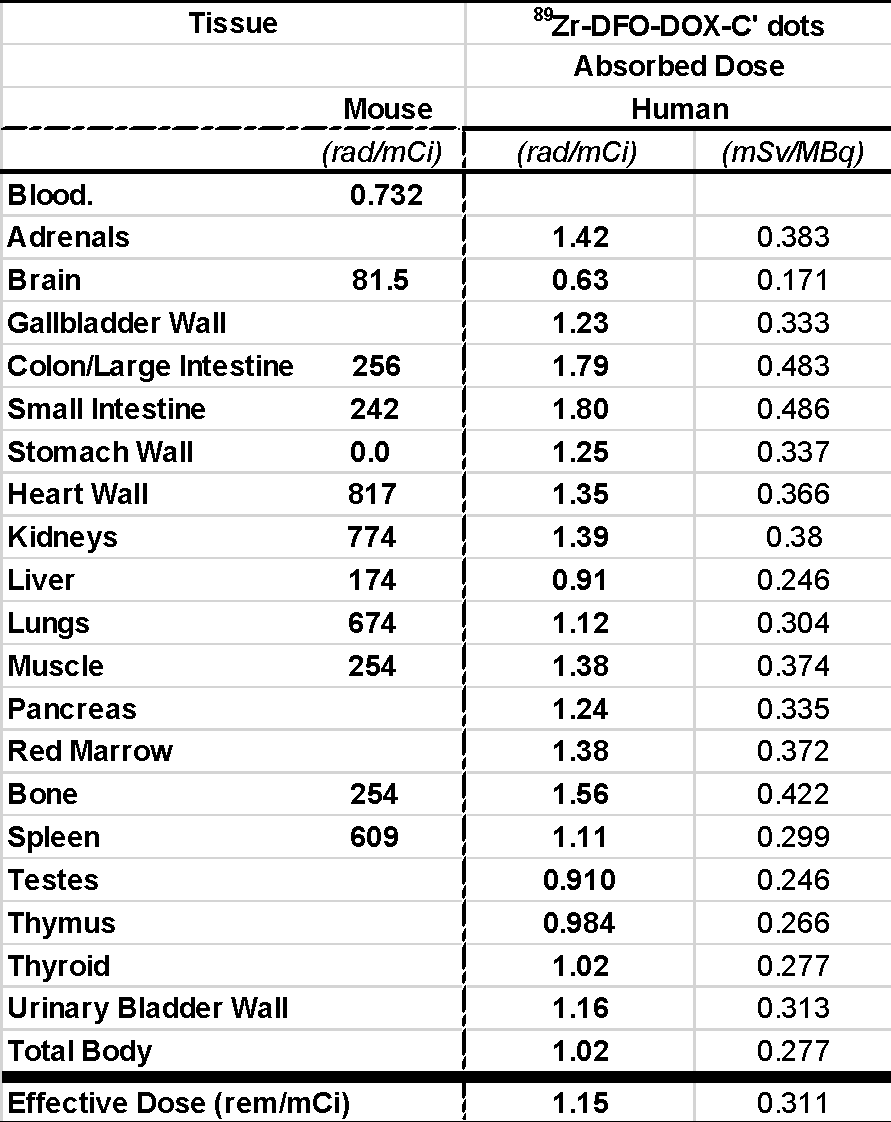          n.b. Mouse absorbed doses were calculated assuming complete local 	absorption of the particulate radiations only.Table S5. Ex vivo biodistribution data of 89Zr-DFO-DOX-C’ dots at 48- and 72-h post-injection (n=3 mice/time point) in PDGF-B glioma mice.  Radioactivity in major organs and tissues were measured using a gamma counter and presented as %ID/g (mean ± SD).Table S6. Triple-dose toxicity testing in tumor-bearing mice after systemic administration of saline vehicle (Control group, n=3), DOX alone (Treatment group #1, 7 mg/kg/dose, cumulative dose 21 mg/kg, n=3), or Dox-NDC (Treatment group #2, 7 mg/kg/dose, cumulative dose 21 mg/kg, n=3)Legend: N: Normal; MF: Multifocal; NE: not evaluatedTable S7. Evaluation of Hematological ParametersTable S8. Complete blood counts of mice injected with saline vehicle (Control group, n=3), DOX alone (Treatment group #1, 7 mg/kg/dose, cumulative dose 21 mg/kg, n=3), or DOX-C’ dots (Treatment group #2, 7 mg/kg/dose, cumulative dose 21 mg/kg, n=3)Table S9. List of serum chemistry parameters evaluated by toxicologyTable S10. Complete metabolic profiles of female mice injected with saline vehicle (Control group, n=3), DOX alone (Treatment group #1, 7 mg/kg/dose, cumulative dose 21 mg/kg, n=3), or DOX-C’ dots (Treatment group #2, 7 mg/kg/dose, cumulative dose 21 mg/kg, n=3).Table S11. Histopathology of triply-dosed tumor mice after i.v. injection of vehicle (Control group, n=3), DOX (Treatment group #1, 7 mg/kg/dose, cumulative dose 21 mg/kg, n=3) or DOX-C’ dots (Treatment group #2, 7 mg/kg/dose, cumulative dose 21 mg/kg, n=3).Legend: N: Normal; F: Focal; MF: Multifocal; D: Diffuse; UL: Unilateral; BL: Bilateral; 1: Minimal; 2: Mild; 3: Moderate; 4: Marked; U: Unavailable; NA: Not applicable; LV: Left ventricle; RV: Right ventricle; LA: Left atrium; RA: Right atrium; IVS: Interventricular septum; M:E: Myeloid:erythroidIdentifierTitlePhase/StatusRationale/GoalsLocationNCT00795678Clinical Study to Assess Entry of Chemotherapeutic Agents into Brain Metastases in Women with Breast Cancer P1(C)Assess target tissue penetration, inform future rational drug designs and regimensMSK, Cleveland ClinicNCT01702129Clinical Study of DOX Loaded Anti-EGFR Immunoliposomes in Patients with Advanced Solid TumorsP1(C)Antibody-coated immunoliposomes attach selectivelyto antigens expressed on target cells and are internalized efficiently.University Hospital, Basel, SwitzerlandNCT00011414Pharmacokinetic Study of Tariquidar (a P-Glycoprotein Inhibitor) in Combination with DOX, Vinorelbine or Docetaxel in Pediatric Patients with Refractory Solid Tumors, Including Brain TumorsP1(C)Evaluate tolerance and effects of tariquidar, combined with other anticancer drugs (DOX, vinorelbine, docetaxel) for treating solid tumors. NIHClinical CenterNCT00019630Study of DOX HCl Liposome in Pediatric Patients with Refractory Solid TumorsP1(C)Determine tolerance, toxicity of DOX HCl liposome, MTD, PK, and whether serum troponin T is a useful biomarker of DOX-induced myocardial damage.Children’sHospital of Philadelphia,Pediatric OncologyNCT01386580An Open-label, Dose Escalating Study of 2B3-101 in Patients with Solid Tumors and Brain Metastases or Recurrent Malignant GliomaP1/2a(C)Determine safety, tolerability and PK of glutathione PEG- liposomal DOX as a single agent or combined with trastuzumab. Assess antitumor activity as a single agent in brain metastases or recurrent malignant glioma or combined with trastuzumab in HER2+ breast cancer with brain metastases.United States, Belgium, France, Netherlands(multiple locations)NCT00002608Cisplatin, DOX, and Tamoxifen in the Treatment of Incurable Soft Tissue and Endocrine Malignancies P2(C)Assess effectiveness of cisplatin and DOX together with tamoxifen in solid tumorsOttawa Regional Cancer Ctr, Ottawa Hosp, Canada, OntarioNCT02766699Study to Evaluate the Safety, Tolerability, and Immunogenicity of EGFR (Vectibix® Sequence)-Targeted EnGeneIC Dream Vectors Containing DOX (EGFR(V)-EDV-DOX) in Subjects with Recurrent GBMP1(R)Assess safety, tolerability, dosing of EGFR(V)-EDV-DOX; immune responses, effectiveness in recurrent GBM. (n.b. EGFR(V)-EDV-DOX uses EnGeneIC EDV, bacterial-derived minicells packaging DOX in 400 nm particles adapted with bispecific antibodies)John Hopkins Hospital; Lenox Hill HospitalNCT02343991A Study to Evaluate the Safety and Feasibility of Blood-Brain Barrier Disruption Using Transcranial MRI-Guided Focused Ultrasound with Intravenous Ultrasound Contrast Agents in the Treatment of Brain Tumors with DOXP1, active, (NR)Assess safety, BBB disruption using transcranial MRI-guided focused U/S and an IV U/S contrast agent to increase uptake of DOX in brain tumors and adjacent brain. Data will inform efficacy studies.Sunnybrook Health Sciences CtrCanada, OntarioNCT02372409A Pilot Study Using MRI-Guided Laser Heat Ablation to Induce Disruption of the Peritumoral Blood-Brain Barrier to Enhance Delivery and Efficacy of Treatment of Pediatric Brain TumorsP1(R)Correlate advanced MRI with serum biomarkers of BBB disruption to identify the window of maximal BBB disruption post MRI-guided laser ablation to allow for alternatives to surgery in incompletely resected tumors, improving benefits and risks using optimal chemotherapy doses and distinguishing tumor progression from long-term effects of laser treatment. Washington University School of MedicineNCT02735798A Pilot Study of 64Cu-labeled Brain PET/MRI for MM-302, a Novel HER2-Targeting Agent in Advanced HER2+ Cancer with Brain MetastasesP1(W, not funded)Assess new and progressive HER2+ cancers with brain metastases using PET-MRI imaging, 64Cu-MM-302 (HER2-targeted antibody–liposomal DOX conjugate) and unlabeled MM-302 combined with trastuzumab No Contacts or Locations ProvidedNCT00465673Study of Liposomal Doxorubicin (Lipo-Dox) in Patients with Brain Metastasis from Breast CancerP2(T, low recruit)Assess treatment response rate of Lipo-Dox in breast cancer patients with brain metastasisJohns Hopkins Singapore International Medical Center, SingaporeUrine (%ID)Urine (%ID)Feces (%ID)Feces (%ID)Ave.SDAve.SD6 h13.91.21.01.524 h28.40.78.81.348 h38.31.219.06.372 h41.12.720.57.6120 h44.72.521.77.9168 h47.32.722.28.2Organ (%ID)Ave.SDBlood0.20.1Heart0.40.1Lungs0.30.1Liver3.70.8Spleen0.20.1Stomach0.10.1Sm. Int.1.10.4Lg. Int.0.50.1Kidneys0.50.1Brain0.010.00Carcass30.10.7Feces22.28.2Urine47.32.7%ID/g48 h48 h72 h72 h%ID/gAve.SDAve.SDBlood3.90.22.80.5Tumor3.00.23.30.1Heart3.40.53.50.3Lungs3.50.32.90.6Liver4.20.34.20.1Spleen3.30.22.60.4Stomach1.70.31.30.3Sm. Int.2.30.42.10.9Lg. Int.1.20.11.40.1Feces0.90.10.70.1Kidneys3.30.21.60.3Muscle0.60.21.30.2Bone1.60.31.60.1Test Name#1 Saline#2 Saline#3 Saline#4Saline#1Dox#2Dox#3Dox#4Dox#5DoxGenderMaleMaleFemaleFemaleFemaleMaleFemaleFemaleFemaleSacrifice Day77777771313Gross ExaminationBody weight (g)21.519.2320.7121.0817.0616.5717.9513.1114.19Heart weight (g)0.1200.1280.1280.1440.1040.1300.1090.0830.095Histologic examination9.808.105.408.90Heart TUNELNNNNNNNNNHeart Cleaved caspase-3NNNNNLeft/right atrium: Positive myocardial cells, MF, 2.Left/right atrium: Positive myocardial cells, MF, 2.NNTest Name#6 Dox#7 Dox#8 Dox#9Dox#1Dox-C’ dots#2Dox-C’ dots#3Dox-C’ dots#4Dox-C’ dots#5Dox-C’ dotsGenderMaleMaleFemaleFemaleFemaleMaleFemaleFemaleFemaleSacrifice Day1313202099151515Gross ExaminationBody weight (g)12.8813.9018.0321.3322.4623.1221.6021.2025.07Heart weight (g)0.0920.0870.1190.1290.1220.1290.1360.1260.136Histologic examination9.808.105.408.90Heart TUNELNNNNNENENENENEHeart Cleaved caspase-3Left ventricular wall: Positive myocardial cells, MF, 2.Left atrium/ ventricular wall: Positive myocardial cells, MF, 1.NLeft/right atrium: Positive myocardial cells, MF, 1.NENENENENERed Blood Cell Count (RBC)Platelet Count (PLT)Hemoglobin (HGB)Platelet distribution width (PDW)Hematocrit (HCT)Mean Platelet Volume (MPV) Mean Corpuscular Volume (MCV)White Blood Cell Count (WBC)Mean Corpuscular Hemoglobin (MCH)Neutrophil Count (NEUT)Mean Corpuscular Hemoglobin Concentration (MCHC)Lymphocyte Count (LYMPH)Red Blood Cell Distribution Width-standard deviation (RDW-SD)Monocyte Count (MONO)Red Blood Cell Distribution Width-standard deviation-CVEosinophil Count (EO)Reticulocyte Number per Volume (RET#)Basophil Count (BASO)Percent Reticulocytes (RET %)Neutrophil Percentage (NEUT %)Test Name Reference#1 Saline#2 Saline#3 Saline#1DOX#2DOX#3DOX#1DOX-C’ dots#2DOX-C’ dots#3Dox-C’ dotsGenderMaleMaleFemaleFemaleFemaleMaleFemaleFemaleFemaleSacrifice Day999101015121515RBC (M/uL)7.14-12.208.859.768.547.378.088.788.688.558.01HGB (g/dL)10.8-19.213.815.814.311.613.013.4014.314.3013.60HCT (%)37.2-62.046.452.647.63841.144.1044.148.0047.00MCV (fL)42.6-56.052.453.955.751.650.950.2050.856.1058.70MCH (pg)11.7-16.815.616.216.715.716.115.3016.516.7017.00MCHC (g/dL)24.6-35.929.7303030.531.630.4032.429.8028.90RDW-SD (fL)--29.331.931.728.127.328.4027.335.9039.50RDW-CV (%)15.9-21.121.722.921.219.720.221.8021.323.0022.80RET# (K/uL)294-444323382.6637.114.716.264.1027.8877.20696.10RET (%)2.56-4.563.653.927.460.200.200.730.3210.268.69PLT (K/uL)565-215985865764511348581209.00661866.00839.00PDW (fL)--6.76.96.96.56.110.108.17.407.10MPV (fL) 4.3-6.16.06.06.25.95.57.707.26.706.30WBC# (K/uL)3.90-13.962.958.565.785.865.5210.396.244.994.46NEUT# (K/uL)0.42-3.091.141.360.470.820.666.590.941.240.59LYMPH# (K/uL)2.88-11.151.526.424.934.504.542.435.003.583.32MONO# (K/uL)0.15-0.940.290.690.310.520.311.370.280.140.41EO# (K/uL)0.01-0.500.000.090.070.020.010.000.010.020.13BASO# (K/uL)0.00-0.140.000.000.000.000.000.000.010.010.01NEUT (%)7.36-28.5938.7015.808.1014.0012.0063.4015.0024.9013.30LYMPH (%)61.26-87.1251.5075.0085.3076.8082.2023.4080.1071.7074.40MONO (%)2.18-11.029.808.105.408.905.6013.204.502.809.20EO (%)0.13-4.510.001.101.200.300.200.000.200.402.90BASO (%)0.01-1.260.000.000.000.000.000.000.200.200.20Blood Urea Nitrogen (BUN)             Albumin (ALB)Creatinine (CREA)                                Globulin (GLOB)BUN/CREA Ratio                                  Albumin/Globulin (A/G) ratio)Alkaline Phosphatase (ALP)                  Phosphorus (P)Alkaline Aminotransferase (ALT)         Calcium (CA)Aspartate Aminotransferase (AST)       Glucose (GLU)Gamma-Glutamyl Transferase (GGT)  Cholesterol (CHOL)Direct Bilirubin (DBIL)                        Triglycerides (TRIG)Total Protein (TP)                                  Creatine Kinase (CK)Total Carbon Dioxide (TCO2)              Chloride (Cl)Sodium (Na)                                          Potassium (K)Na/K Ratio                                             Anion gapSampleReference#1Saline#2Saline#3Saline#1DOX#2DOX#3DOX#1DOX-C’ dots#2DOX-C’ dots#3DOX-C’ dotsGenderMMFFFMFFFSacrifice Day999101015151512Urinary functionBUN (mg/dL)5.0-2835.016.016.016.022.021.0242020Urinary functionCREA (mg/dL)0.2-0.50.180.160.220.220.20.160.210.230.14Urinary functionBUN/CREA -194.410072.772.7110181.3114.387.0142.9Hepatic functionALP (U/L)105-37012111512814214552.0155133155Hepatic functionALT (U/L)27-19544.090.056.058.03541.024.026.0248Hepatic functionAST (U/L)54-7721221711919413985.054.054.0679Hepatic functionGGT (U/L)-000000000Hepatic functionDBIL (mg/dL)-00.10000000.2Hepatic functionTP (g/dL)4.8-7.25.65.35.75.65.25.56.35.85.3Hepatic functionALB (g/dL)2.4-4.33.22.93.33.43.12.73.73.53.0Hepatic functionGLOB (g/dL)1.7-2.22.42.42.42.22.12.82.62.32.3Hepatic functionA/G ratio-1.31.21.41.51.51.01.41.51.3Metabolic profileP (mg/dL)7.3-14.56.99.08.99.89.18.59.99.8-Metabolic profileCa (mg/dL)9.5-12.59.510.310.110.89.810.911.010.9-Metabolic profileGLU (mg/dL)172-372139137138178184176224244-Metabolic profileCHOL (mg/dL)55-16911362.091.087.010311188.070.084.0Metabolic profileTRIG (mg/dL)67-28975.040.072.01007595.062.080.067.0Metabolic profileCK (U/L)428-160924913414464736086.041.018.0-Metabolic profileTCO2 (mEq/L)-30.035.027.028.02714.018.014.0-Metabolic profileNa (mEq/L)145-181158158154166155160157157-Metabolic profileK (mEq/L)7.3-11.110.09.68.010.28.610.612.112.3-Metabolic profileCl (mEq/L)111-134115109109118110113115115-Metabolic profileNa/K ratio-16.016.019.016.01815.013.013.0-Metabolic profileAnion Gap-23.024.026.030.02744.036.040.0-TreatmentGrossExaminationHistologic Finding(s)Histologic Finding(s)Histologic Finding(s)Histologic Finding(s)Histologic Finding(s)Histologic Finding(s)Histologic Finding(s)HeartLungsLiverKidneysSpleenBone MarrowBrain#1 SalineLungs: Mottled, dark red, pinkKidneys: Mottled, paleNAlveolar histoocytosis, MF, 2.NNNNGlioma, hemorrhage#2 SalineNo gross changes NNHepatitis, neutrophilic, histiocytic, and lymphocytic, with apoptosis, random, MF, 2.Hepatic arteriole hyperplasia, MF, 2.Kupffer cell hemosiderosis, MF, 2.Tubular degeneration, and necrosis, F, UL, 1.N       NGlioma, necrosis, hemorrhage#3 SalineLiver: mild lobular pattern diffusely. NNHepatitis, neutrophilic, histiocytic, lymphocytic, random, MF, 2.NRed pulp,   erythroid   hematopoietic  hyperplasia.NGlioma, hemorrhage#1 DOXNo gross changes NNHepatitis, neutrophilic, histiocytic, and lymphocytic, with hepatocyte apoptosis, random, MF, 2.NNDecreased cellularity, inc M:E ratio Glioma, hemorrhage#2 DOXNo gross changes IVS, myocardial histiocytic infiltrate, F, 3.       NNNNDecreased cellularity, inc M:E ratio Glioma, necrosis, hemorrhage#3 DOXNo gross changes NNANANA       NA     NAGlioma#1 DOX-C’ dotsNo gross changes        N      NANANA       NADecreased cellularity, inc M:E ratio Glioma#2 DOX-C’ dotsNo gross changesN      NANANA       NA    NGlioma, hemorrhage#3 DOX-C’ dots No gross changesN      NANANA      NA     NGlioma, hemorrhage